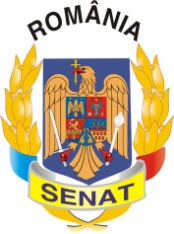 Comisia pentru Privatizare și Administrarea                  Activelor Statului    PROCES VERBALal şedinţei Comisiei din data de 16.04.2013Comisia pentru privatizare şi administrarea activelor statului, condusă de domnul senator Mircea Banias, şi-a desfăşurat lucrările în ziua de 16.04.2013. Preşedintele Comisiei a constatat că există cvorum pentru începerea şedinţei.Membrii Comisiei au aprobat următoarea ordine de zi:Proiect de lege pentru modificarea şi completarea Ordonanţei de urgenţă a Guvernului nr.23/2004 privind stabilirea unor măsuri de reorganizare a Autorităţii pentru Valorificarea Activelor Bancare prin comasarea prin absorbţie cu Autoritatea pentru Privatizare şi Administrarea Participaţiilor Statului. (L87/2013).Propunere legislativă pentru trecerea din domeniul public al statului şi administrarea Ministerului Mediului şi Pădurilor prin Administraţia Rezervaţiei Biosferei "Delta Dunării", în domeniul public al judeţului Tulcea şi administrarea Consiliului Judeţean Tulcea (L103/2013)Propunere legislativă privind trecerea unor suprafeţe de teren din domeniul public al statului şi din administrarea Administraţiei Naţionale "Apele Române" în domeniul public al comunelor Crişan şi Maliuc, judeţul Tulcea şi în administrarea consiliilor locale ale acestora (L100/2013)Proiect de lege privind aprobarea Ordonanţei de urgenţă a Guvernului nr.24/2013 pentru modificarea Ordonanţei Guvernului nr.19/2002 privind unele măsuri pentru constituirea şi utilizarea fondului locativ de protocol, proprietate publică a statului, şi pentru vânzarea unor imobile, proprietate privată a statului, aflate în administrarea Regiei Autonome "Administraţia Patrimoniului Protocolului de Stat " (L96/2013)La punctul 1 pe ordinea de zi s-a discutat Proiectul de lege pentru modificarea şi completarea Ordonanţei de urgenţă a Guvernului nr.23/2004 privind stabilirea unor măsuri de reorganizare a Autorităţii pentru Valorificarea Activelor Bancare prin comasarea prin absorbţie cu Autoritatea pentru Privatizare şi Administrarea Participaţiilor Statului.Prezentul proiect de lege reglementează modificarea şi completarea Ordonanţei de urgenţă a Guvernului nr.23/2004 privind stabilirea unor măsuri de reorganizare a Autorităţii pentru Valorificarea Activelor Bancare prin comasarea prin absorbţie cu Autoritatea pentru Privatizare şi Administrarea Participaţiilor Statului.Proiectul de Lege propune în esență următoarele modificări/completări:Schimbarea numelui instituției din Autoritatea pentru Valorificarea Activelor Statului în Autoritatea pentru Administrarea Activelor Statului, în toate actele normative în vigoare;Modificarea numărului de vicepreședinți;Completarea art.3 în sensul definirii modului de înregistrare în contabilitate a sumelor obținute din valorificarea creanțelor și stipularea faptului că veniturile obținute de instituție din valorificarea și recuperarea creanțelor preluate vor fi utilizate pentru plata sumelor prevăzute prin hotărâri judecătorești având ca obiect creanțe deținute împotriva Autorității pentru Administrarea Activelor Statului – altele decât cele privind drepturi salariale, stabilite prin titluri executorii, respectiv și a sumelor datorate păgubiților FNI, care au obținut sentințe definitive și irevocabile, instituite cu titlu executoriu. Această modificare, de scindare în două alineate distincte a fost necesară în contextul în care instituția realizează două tipuri de venituri, respectiv din activitatea de administrare și privatizare și din activitatea de valorificare a creanțelor preluate, fiecare dintre acestea având destinații distincte;Includerea prevederilor referitoare la coordonarea activității A.A.A.S, care este asigurată de ministrul economiei sprijinit de un Consiliu de Supraveghere și Îndrumare a activității AAAS, format din 5 membri, respectiv câte un reprezentant al Ministerului Economiei, care va îndeplini rolul de președinte, al Ministerului Justiției, al Secretariatului General al Guvernului, al Ministerului Educației Naționale și al Ministerului Finanțelor Publice, desemnarea sau revocarea acestora făcându-se prin Ordin al conducătorilor instituțiilor respective.Aprobarea Regulamentului de funcționare a Consiliului de Îndrumare și Supraveghere a activității A.A.A.S de către ministrul economiei;Redefinirea unor atribuții care revin Președintelui A.A.A.S.În plus modificările se referă și la:Includerea unor prevederi prin care creanțele restante deținute și nerecuperate de A.A.A.S., stinse prin plată voluntară sau prin celelalte modalități de stingere prevăzute de Ordonanța Guvernului nr. 92/2003 privind Codul de procedură fiscală, republicată, cu modificările și completările ulterioare, de către organele fiscale ale A.N.A.F., altele decât cele reglementate prin hotărâri judecătorești irevocabile, se vor anula din evidențele A.A.A.S, la valoarea existentă în evidența contabilă, pe baza confirmării scrise, însoțită de documentele aferente, transmise de către organele fiscale ale A.N.A.F..De asemenea, sumele încasate de A.A.A.S în temeiul drepturilor de creanță, în contul creanțelor prevăzute la aliniatul precedent, prin plată, executare silită și/sau alte modalități prevăzute de reglementările legale în materie, reprezentând obligații de plată restante către Fondul Național Unic al Asigurărilor Sociale de Sănătate, inclusiv dobânzi și penalități de orice fel aferente, nu se restituie și nu se compensează cu alte obligații ale debitorilor față de A.A.A.S, întrucât oricare din procedurile citate în alineat, sunt aferente exclusiv A.A.A.S, sumele încasate fiind virate la bugetul de stat, conform prevederilor legale. În lipsa acestui alineat, instituția ar trebui să restituie aceste sume către debitori, ceea ce din punct de vedere legal nu mai poate fi realizat.La lucrările Comisiei au participat din partea Autoritatii pentru Valorificarea Activelor Statului domnul Popa Stan, vicepresedinte si doamna Cristiana Gociu, director. Membrii Comisiei pentru privatizare şi administrarea activelor statului au hotărât, cu majoritate de voturi, să adopte aviz favorabil.   	La punctul 2 pe ordinea de zi s-a discutat Propunerea legislativă pentru trecerea din domeniul public al statului şi administrarea Ministerului Mediului şi Pădurilor prin Administraţia Rezervaţiei Biosferei "Delta Dunării", în domeniul public al judeţului Tulcea şi administrarea Consiliului Judeţean Tulcea.Prezenta propunere legislativa reglementează transmiterea unei suprafeţe de teren de 15.000 mp, situat în comuna Murighiol, judeţul Tulcea, din domeniul public al statului şi din administrarea Ministerului Mediului şi Schimbărilor Climatice, prin Administraţia Rezervaţiei Biosferei „Delta Dunării", în domeniul public al judeţului Tulcea şi în administrarea Consiliului Judeţean Tulcea, în vederea realizării, astfel cum rezultă din cuprinsul Expunerii de motive, a obiectivului de investiţii „Miniport în localitatea Murighiol, judetul Tulcea".Investitia presupune realizarea de cai rutiere de acces in zona si crearea cadrului necesar  pentru promovarea si dezvoltarea zonei respective.Terenul in cauza este liber de sarcini, nu face obiectul vreunui litigiu, nu este concesionat si nu face obiectull vreunei cereri de revendicare/restituire/retrocedare.In cazul nerealizarii obiectivului mentionat, intr-un termen de 4 ani de la preluarea terenului, acesta revine in domeniul public al statului si administrarea Administratiei rezervatiei Delta Dunarii.La lucrările Comisiei a participat in calitate de initiator domnul senator Belacurencu Trifon.Membrii Comisiei pentru privatizare şi administrarea activelor statului au hotărât, cu majoritate de voturi, să adopte aviz favorabil.La punctul 3 pe ordinea de zi s-a discutat Propunerea legislativă privind trecerea unor suprafeţe de teren din domeniul public al statului şi din administrarea Administraţiei Naţionale "Apele Române" în domeniul public al comunelor Crişan şi Maliuc, judeţul Tulcea şi în administrarea consiliilor locale ale acestora.    	Prezenta propunere legislativa reglementează trecerea unor suprafeţe de teren din domeniul public al statului şi din administrarea Administraţiei Naţionale „Apele Române" în domeniul public al comunelor Crişan şi Maliuc, judeţul Tulcea şi în administrarea consiliilor locale ale acestora. Potrivit Expunerii de motive, propunerea legislativa este necesara avand in vedere  ca intravilanul localitatilor nu mai poate fi extins din cauza indiguirii perimetrale iar consiliile locale nu mai au posibilitatea de a acorda tinerelor familii loturi pentru constructia de casa.La lucrările Comisiei a participat in calitate de initiator domnul senator Belacurencu Trifon.Membrii Comisiei pentru privatizare şi administrarea activelor statului au hotărât, cu majoritate de voturi, să adopte aviz favorabil.La punctul 4 pe ordinea de zi s-a discutat Proiectul de lege privind aprobarea Ordonanţei de urgenţă a Guvernului nr.24/2013 pentru modificarea Ordonanţei Guvernului nr.19/2002 privind unele măsuri pentru constituirea şi utilizarea fondului locativ de protocol, proprietate publică a statului, şi pentru vânzarea unor imobile, proprietate privată a statului, aflate în administrarea Regiei Autonome "Administraţia Patrimoniului Protocolului de Stat ".Prin acest proiect de lege se propun urmatoarele:- modificarea titlului actului normativ;- stabilirea listei cuprinzand bunurile mobile si imobile care fac parte din baza materiala de reprezentare si protocol, incluzandu-se astfel si bunurile preluate in conformitate cu dispozitiile HG nr.16/2013 si OUG nr.15/2013;- trecerea in domeniul public al statului a bunurilor mobile, bunurile preluate in conformitate cu dispozitiile HG nr.16/2013 si includerea acestora in baza materiala de reprezentare si protocol;- reglementarea suportarii cheltuielilor ocazionate de prestarea serviciilor de reprezentare si protocol;- Angajarea cheltuielilor prevazute se va efectua de catre RA-APPS cu respectarea reglementarilor privind achizitiile publice cu privire la necesitatea asigurarii unor masuri speciale de siguranta la bunurile mobile si imobile care fac parte din baza materiala de reprezentare si protocol.La intrarea in vigoare a prezentului act normativ se va abroga HG nr.126/2002, cu modificarile si completarile ulterioare.La lucrările Comisiei au participat din partea Secretariatului General al Guvernului doamna Andreea Lambru – secretar general adjunct, iar din partea Regiei Autonome "Administraţia Patrimoniului Protocolului de Stat a participat doamna Stefania Dumitru, director.Membrii Comisiei pentru privatizare şi administrarea activelor statului au hotărât, cu majoritate de voturi, să adopte aviz favorabil.           PREȘEDINTE,                                                                        SECRETAR,          Mircea Banias        			                                         Valentin Calcan